    města Pelhřimova,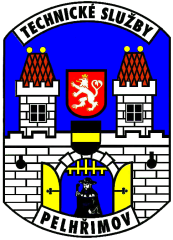                          příspěvková organizace    IČ 49056689,   DIČ  CZ 49056689           Myslotínská ulice 1740, 39301 Pelhřimov      Telefon 565/323138-9,fax.565325638, e-mail: @tspe.cz                                            Mobil ROKA Transport s.r.o.Ústrašín 68393 01 PelhřimovIČ 05662851DIČ CZ 05662851Věc. Objednávka č.2019/IO/124Objednáváme u Vás nákladní dopravu při přemístění garáže pro hasiče v místní části Bitětice. Středisko 1509.Smluvní cena ….. 2 190,- Kč bez DPHTermín do………….30.11.2019Kopii naší objednávky přiložte k Vaší faktuře.Faktura musí obsahovat následující text čestného prohlášení: „Vystavitel tohoto daňového dokladu čestně prohlašuje, že není v insolvenčním řízení, a že se zavazuje zde vyčíslenou DPH uhradit včas a řádně příslušnému správci daně.“ Prohlášení bude uvedeno nad závěrečnou signací dokladu nebo bude znovu podepsáno.Zpracoval a schválil:    …………………………..xxxxxVedoucí staveb a investicV Pelhřimově 28.11.2019Dobrý den,Souhlasíme s objednávkou č. 2019/IO/124ROKA TRANSPORT s.r.o.Ústrašín 68393 01 PelhřimovIČ: 05662851DIČ: CZ05662851